Wolverine Football ClubMeeting Minutes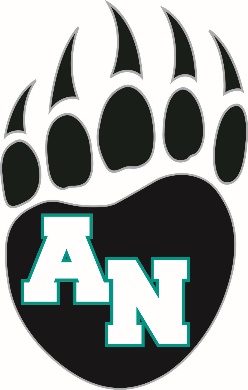 December 10, 2018 @ 6:30pmANHS Conference RoomWelcome Call to OrderRoll CallBill Armstrong--AbsentPaddy ArmstrongHelga Buszta  Pam EllisSandy GoldbergPatty Hovey Jaclyn JimenezChris LaneColette MarmionDomenica OurslerJosephine TougheyCoach WestlingBecki Procsal --AbsentTriss ChesneyConfirmation of Minutes from 11/26/18 Meeting-Motion to Approve, 1st Chris, 2nd Helga, ApprovedCoach’s Report List of Items needed for next season being prepared—Coaches & LaurenCalendar is almost finalizedSchedule is almost finalized—Santa Ana still needs to confirmWe will be playing a Canadian team first week (varsity only)JV/Freshman will need a game that weekNewport Harbor will replace Kennedy week 2Scrimmages for all 3 levels may be on different daysTreasurer’s Report Bank Balance-$80,287 in FMB + $200 in Paypal (banquet ticket purchases)Final Coaches Stipend amount will be $43,472 (-$1,000 from Mashburn)Banquets and Stipends are final expenses that need to be paid forTrophies are within budget but more than expectedBoostersVotes have all be cast and talliedMotion to approve top 11 Candidates for the 2019 BOD; 1st Jaclyn, 2nd Josephine ApprovedPatty HoveyJaclyn JimenezBill ArmstrongPam EllisTriss ChesneyBecki ProcsalMichelle SniderPaddy ArmstrongSandy Goldberg2019 Board will be announced on-line and via emailThank you to the 2018 BOD for all their hard workPresident’s ReportNext Steps for 2019 BoD—Determine what job/position you would like and what positions are open:TreasurerEventsFundraisingBoostersPlayer Gear/Spirit Wear PossibleSnack Bar PossibleNext Steps for 2018 BoD—Gather information for Transition1/7/19 = Transition MeetingReports of Committee APC Nutrition done for the year; will start up 2nd SemesterWeights are being shipped to the school after repairWe may need 2 more Jammers for APC—to be purchased on EbayAdvertising & Sponsorships --NothingBoosters—NothingCheer Liaison--NothingCommunications--NothingEvents—Banquet is last event of the yearFundraising Football mania week 14; 3 more weeks to goJJ Jones’ check will go to Jeremaiah ReedGame Day Programs--NothingMatching Donations—Still waiting for $700 matching donationPlayer Gear & Spirit WearPre & Post Game Meals Webmaster Snack Bar--NothingTeam Updates & Game Day InformationVarsity Banquet Attendees List / #--311 TotalGifts & Centerpieces—To be prepped on Wed. nightProgram—To be printed and picked up on Wed.Food / Food/ Desserts—MVCC taking care of thisTable set up to be finalized on Wed.Coaches Attending & Talking—Coach has list of who/what Video—Kristina Weedman is taking care of thisBalloons—Ordered and will delivery will be confirmed tomorrowSenior Books are done--$100 per book; still waiting to be deliveredBoD Members Needed—For set up and prepAttire-Shirt and ties for all playersVolunteers—Michelle Schilling may want to be a Key Volunteer/Sandy will talk to herWebmasterOnline Voting Done and turned offUndiscussed Old Business--NothingNew Business--NothingAdjournment—Motion to adjourn 7:45, 1st Jaclyn, 2nd Helga; approvedNext MeetingsBoD Meeting – 1/7/19 @ 6:30pm – ANHS Conference Room12/10/20186:30pmMondayAnnual General BOD Meeting - Approve Top 11 Candidates12/16/201811amSundayJV/Varsity Banquet12/18/2018TuesdayFinals12/19/2018WednesdayFinals12/20/2018ThursdayFinals12/21/2018FridayPupil Free Day12/24/2018MondayWinter Recess 12/25/2018TuesdayWinter Recess - Christmas12/26/2018WednesdayWinter Recess 12/27/2018ThursdayWinter Recess 12/28/2018FridayWinter Recess 12/31/2018MondayWinter Recess - New Year's EveJANUARY1/1/2019TuesdayWinter Recess - New Year's Day1/2/2019WednesdayWinter Recess 1/3/2019ThursdayWinter Recess 1/4/2019FridayWinter Recess 1/7/20196:30pmMondayWFC BOD - Transition Meeting1/21/2019MondayMLK Day1/21/2019MondayBOD Meeting - 2019 Calendar Planning